Заключение о результатах публичных слушаний15 июня 2022 г.Инициатор публичных слушаний: Администрация Тбилисского сельского поселения Тбилисского районаПубличные слушания назначены: постановлением администрации Тбилисского сельского поселения Тбилисского района от 01.06.2022 года № 262Тема публичных слушаний: «Рассмотрение отчета об исполнении бюджета Тбилисского сельского поселения Тбилисского района за 2021 год».Уполномоченный орган по проведению публичных слушаний: оргкомитет.Предложения уполномоченного органа: рекомендовать Совету Тбилисского сельского поселения Тбилисского района принять решение Совета Тбилисского сельского поселения Тбилисского района «Об исполнении бюджета Тбилисского сельского поселения Тбилисского района за 2021 год».Председатель оргкомитета            _________________        Д.Е. Воронкин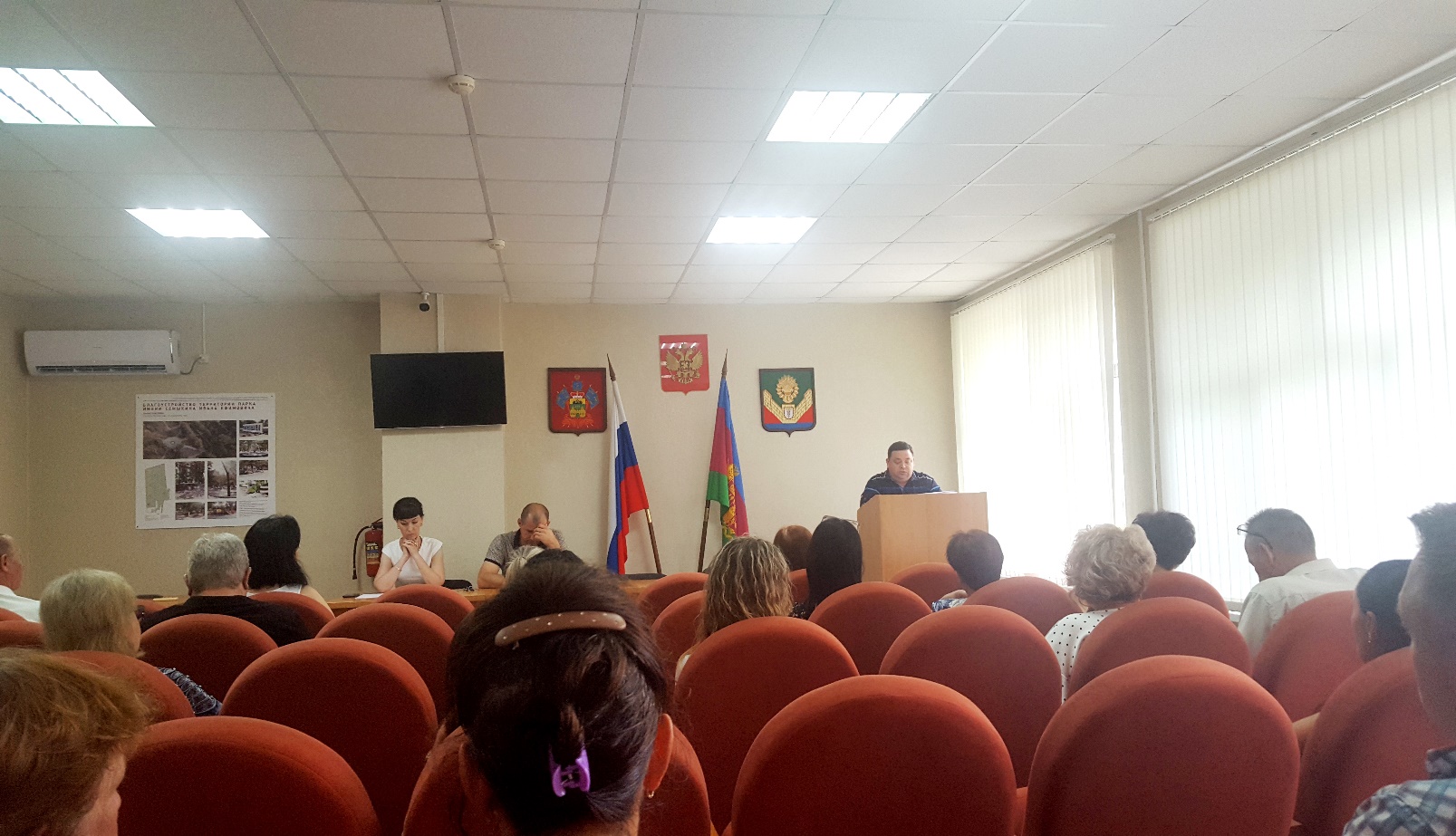 Проект правового акта или вопросы, вынесенные на обсуждениеПроект правового акта или вопросы, вынесенные на обсуждениеПредложения и рекомендации экспертов и участниковПредложения и рекомендации экспертов и участниковПредложения, рекомендации внесены (поддержаны)Примечание№п/пНаименование проекта или формулировка вопросаТекст предложения, рекомендацииФ.И.О. эксперта, участника, название организацииПримечание1.Рассмотрение отчета об исполнении бюджета Тбилисского сельского поселения Тбилисского района за 2021 год1.1.Одобрить проект отчета об исполнении бюджета. Решение принято единогласно.Администрация Тбилисского сельского  поселения Тбилисского района. 